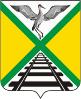  СОВЕТ МУНИЦИПАЛЬНОГО РАЙОНА                                                                                            «ЗАБАЙКАЛЬСКИЙ РАЙОН»       (проект)РЕШЕНИЕп.г.т.Забайкальск«___» ноября 2019 года                                                                       № ____О внесении изменений в решение Совета муниципального района "Забайкальский район" от 21.11.2018 года № 183 «Об утверждении Стратегии социально-экономического развития муниципального района "Забайкальский район" на период 2030 года»	В соответствии с указом Президента Российской Федерации  от 09.05.2017 года № 203 «О стратегии развития  информационного общества в Российской Федерации на 2017-2030 годы», Указом Президента Российской Федерации от 06.12.2018 года № 703 «О внесении изменений в Стратегию государственной национальной политики Российской Федерации на период до 2025 года, утвержденной Указом Президента Российской Федерации от 19.12.2012 года № 1666, Распоряжением Правительства Российской Федерации от 13.02.2019 года № 207-р об утверждении Стратегии пространственного развития Российской Федерации на период до 2025 года, решением Совета муниципального района "Забайкальский район" от 27.11.2015 года № 217 «О порядке разработки и корректировки, осуществления мониторинга и контроля реализации стратегии социально-экономического развития муниципального района "Забайкальский район"», руководствуясь статьей 24 Устава муниципального района «Забайкальский район», Совет  муниципального района  «Забайкальский район» решил:1.  Внести в решение Совета муниципального района "Забайкальский район" от 21.11.2018 года № 183 «Об утверждении Стратегии социально-экономического развития муниципального района "Забайкальский район" на период 2030 года» следующие изменения:1.1. В разделе II «Приоритеты, цели и задачи социально-экономического развития муниципального образования» п.1 «По приоритету «Социальная сфера»: создание условий для культурного и духовного развития каждой личности» дополнить подпунктом 1.2. следующего содержания: «1.2. Гармонизация межнациональных (межэтнических) отношений, профилактика экстремизма и предупреждение конфликтов на национальной и религиозной почве»;1.2. Раздел IV «Основные направления развития муниципального района "Забайкальский район" на долгосрочный период» пункт 1 дополнить  направлением «Гармонизация межнациональных (межэтнических) отношений, профилактика экстремизма и предупреждение конфликтов на национальной и религиозной почве. Стратегическими целями муниципального образования при реализации Стратегии государственной национальной политики Российской Федерации являются:1) укрепление национального согласия, обеспечение политической и социальной стабильности, развитие демократических институтов;2) укрепление общероссийской гражданской идентичности и единства многонационального народа Российской Федерации (российской нации);3) обеспечение равенства прав и свобод человека и гражданина независимо от расы, национальности, языка, происхождения, имущественного и должностного положения, места жительства, отношения к религии, убеждений, принадлежности к общественным объединениям, а также других обстоятельств;4) сохранение и поддержка этнокультурного и языкового многообразия Российской Федерации, традиционных российских духовно-нравственных ценностей как основы российского общества;5) гармонизация межнациональных (межэтнических) отношений;6) успешная социальная и культурная адаптация иностранных граждан в Российской Федерации и их интеграция в российское общество.Для решения поставленных целей предполагается решение следующих задач:1) обеспечение равноправия граждан и реализации их конституционных прав;2) обеспечение межнационального мира и согласия, гармонизации межнациональных (межэтнических) отношений;3) обеспечение социально-экономических условий для эффективной реализации государственной национальной политики Российской Федерации;4) содействие этнокультурному и духовному развитию народов Российской Федерации;5) формирование у детей и молодежи на всех этапах образовательного процесса общероссийской гражданской идентичности, патриотизма, гражданской ответственности, чувства гордости за историю России, воспитание культуры межнационального общения, основанной на уважении чести и национального достоинства граждан, традиционных российских духовно-нравственных ценностей.»;1.3. В разделе IV «Основные направления развития муниципального района "Забайкальский район" на долгосрочный период» после слов «2. Повышение инвестиционной привлекательности и обеспечение устойчивого экономического роста» добавить абзац следующего содержания «Данное направление Стратегии  социально-экономического развития муниципального района "Забайкальский район" будет реализовываться в соответствии с приоритетами пространственного развития Российской Федерации до 2025 года, которые определяют:опережающее развитие территорий с низким уровнем социально-экономического развития, обладающих собственным потенциалом экономического роста, а также территорий с низкой плотностью населения и прогнозируемым наращиванием экономического потенциала;развитие перспективных центров экономического роста с увеличением их количества и максимальным рассредоточением по территории Российской Федерации;социальное обустройство территорий с низкой плотностью населения с недостаточным собственным потенциалом экономического роста.»;1.4. В разделе IV «Основные направления развития муниципального района "Забайкальский район" на долгосрочный период», в пункте 2 «Повышение инвестиционной привлекательности и обеспечение устойчивого экономического роста», в направлении «Повышение эффективности муниципального управления» абзацы 3,4,5,6 изложить в новой редакции следующего содержания: «Основными принципами формирования новой информационной среды являются:а) обеспечение прав граждан на доступ к информации;б) обеспечение свободы выбора средств получения знаний при работе с информацией;в) сохранение традиционных и привычных для граждан (отличных от цифровых) форм получения товаров и услуг;г) приоритет традиционных российских духовно-нравственных ценностей и соблюдение основанных на этих ценностях норм поведения при использовании информационных и коммуникационных технологий;д) обеспечение законности и разумной достаточности при сборе, накоплении и распространении информации о гражданах и организациях;е) обеспечение государственной защиты интересов российских граждан в информационной сфере.В рамках приоритета формирование новой информационной среды планируется:1) создание эффективной системы предоставления муниципальных услуг гражданам в наиболее удобной для них форме;2) формирование механизма общественного контроля за деятельностью органов местного самоуправления;3) формирование информационного пространства с учетом потребностей граждан и общества в получении качественных и достоверных сведений4) развитие информационной и коммуникационной инфраструктуры Российской Федерации5) создание и применение российских информационных и коммуникационных технологийОсновные задачи:1) повышение уровня информированности населения с использованием средств массовой информации;2) создание благоприятных условий для оперативного информационного межведомственного обмена информацией при предоставлении муниципальных услуг;3) внедрение автоматизированной системы документооборота;4) обеспечить поэтапный переход органов местного самоуправления к использованию инфраструктуры электронного правительства, входящей в информационную инфраструктуру Российской Федерации;5) обеспечить использование российских криптоалгоритмов и средств шифрования при электронном взаимодействии федеральных органов исполнительной власти, органов государственной власти субъектов Российской Федерации, государственных внебюджетных фондов, органов местного самоуправления между собой, а также с гражданами и организациями;6) заменить импортное оборудование, программное обеспечение и электронную компонентную базу российскими аналогами, обеспечить технологическую и производственную независимость и информационную безопасность;7) обеспечить использование российских информационных и коммуникационных технологий в органах местного самоуправления.Особую роль в процессе информатизации играет информатизация сферы управления, так как она не только повышает эффективность управления на всех его уровнях, но и позволяет увеличить эффективность целенаправленной деятельности человека в других сферах.Необходимо повышать правовую культуру населения, увеличивать доступ к информации и давать возможность жителям контролировать деятельность местной администрации посредством получения услуг в электронном виде. Кроме того, предоставление информации в наиболее доступном формате – через средства массовой информации, через сеть Интернет, значительно повышает интерес жителей района к процессу местного самоуправления, в результате чего могут появиться интересные предложения относительно эффективного использования муниципальной собственности, людских и природных ресурсов и т.д.»2. Контроль за исполнением настоящего решения возложить на Администрацию муниципального района "Забайкальский район".3. Опубликовать (обнародовать) настоящее решение в порядке, установленном Уставом муниципального района «Забайкальский район» и разместить на официальном сайте муниципального района «Забайкальский район» в информационно-телекоммуникационной сети «Интернет» www.zabaikalskadm.ru.4. Настоящее решение вступает в силу на следующий день после официального опубликования (обнародования).Глава  муниципального района    «Забайкальский район»                                                              А.М. Эпов